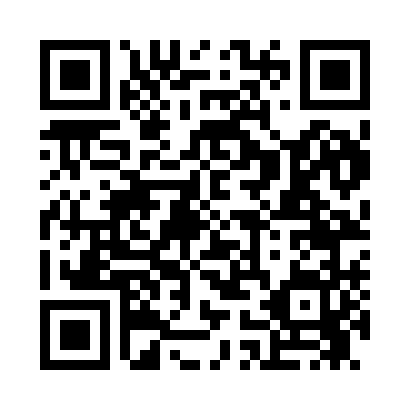 Prayer times for Sauquoit, New York, USAMon 1 Jul 2024 - Wed 31 Jul 2024High Latitude Method: Angle Based RulePrayer Calculation Method: Islamic Society of North AmericaAsar Calculation Method: ShafiPrayer times provided by https://www.salahtimes.comDateDayFajrSunriseDhuhrAsrMaghribIsha1Mon3:395:261:055:108:4410:302Tue3:405:271:055:108:4410:303Wed3:415:271:055:108:4310:294Thu3:425:281:065:108:4310:295Fri3:435:281:065:108:4310:286Sat3:445:291:065:108:4310:287Sun3:455:301:065:108:4210:278Mon3:465:311:065:108:4210:269Tue3:475:311:065:108:4110:2510Wed3:485:321:075:108:4110:2411Thu3:495:331:075:108:4010:2412Fri3:505:341:075:108:4010:2313Sat3:525:341:075:108:3910:2214Sun3:535:351:075:108:3810:2015Mon3:545:361:075:108:3810:1916Tue3:555:371:075:108:3710:1817Wed3:575:381:075:108:3610:1718Thu3:585:391:075:098:3610:1619Fri4:005:401:075:098:3510:1520Sat4:015:411:075:098:3410:1321Sun4:025:411:085:098:3310:1222Mon4:045:421:085:098:3210:1123Tue4:055:431:085:088:3110:0924Wed4:075:441:085:088:3010:0825Thu4:085:451:085:088:2910:0626Fri4:105:461:085:078:2810:0527Sat4:115:471:085:078:2710:0328Sun4:135:481:085:078:2610:0229Mon4:145:491:085:068:2510:0030Tue4:165:501:075:068:249:5931Wed4:175:511:075:068:239:57